Шестак Светлана НиколаевнаDocuments and further information:STWC-MariupolPosition applied for: StewardDate of birth: 02.09.1965 (age: 52)Citizenship: UkraineResidence permit in Ukraine: NoCountry of residence: UkraineCity of residence: DonetskPermanent address: ул.Петровского д.103 кв.44Contact Tel. No: +38 (067) 100-91-99E-Mail: Sveto4ka120@i.uaU.S. visa: NoE.U. visa: NoUkrainian biometric international passport: Not specifiedDate available from: 23.02.2009English knowledge: ExcellentMinimum salary: 1000 $ per month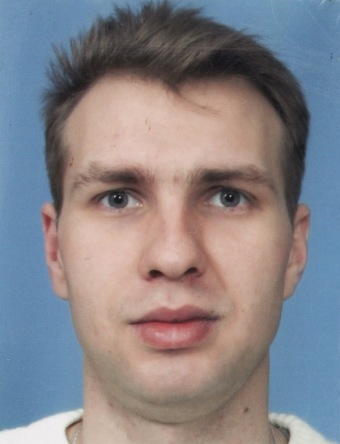 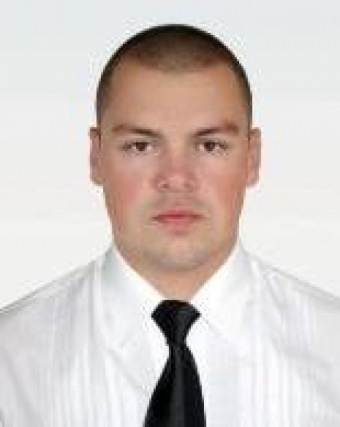 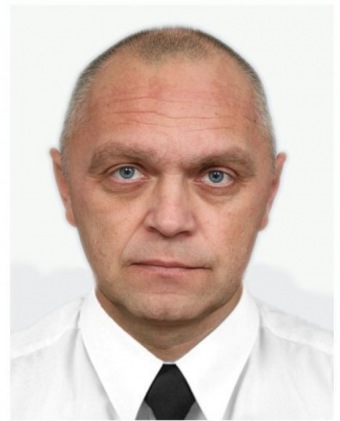 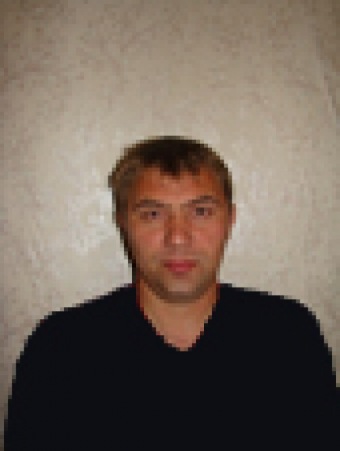 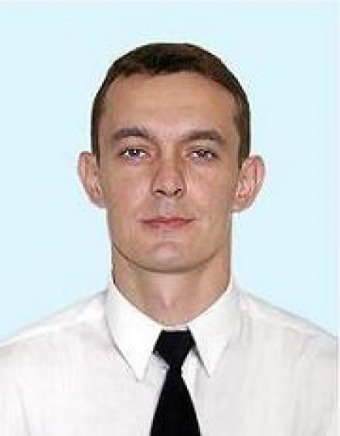 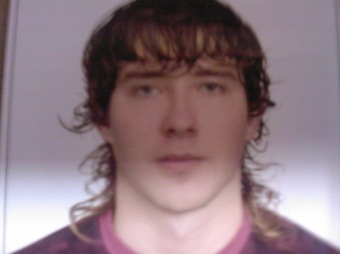 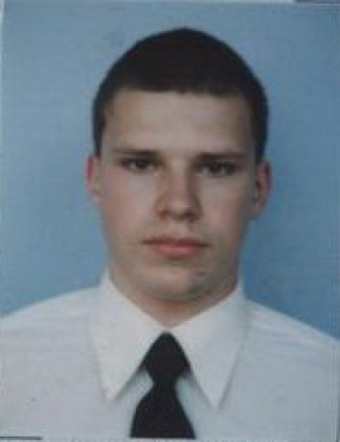 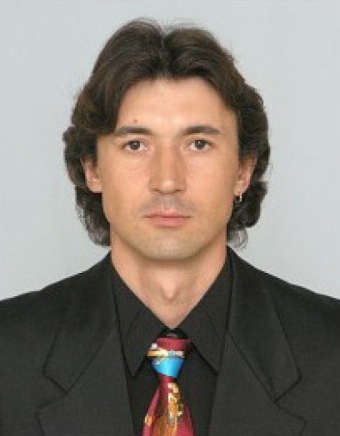 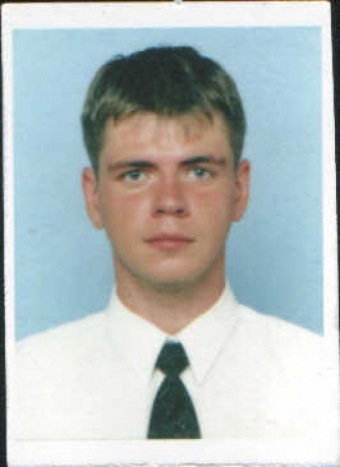 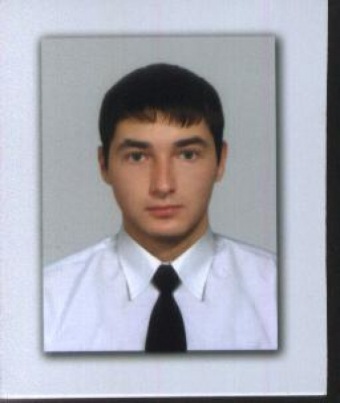 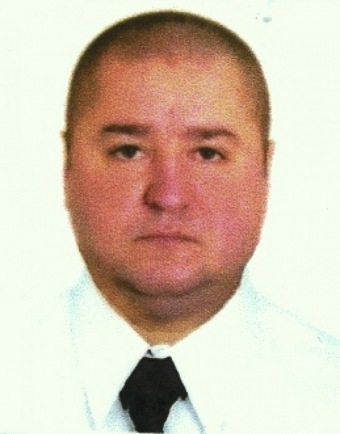 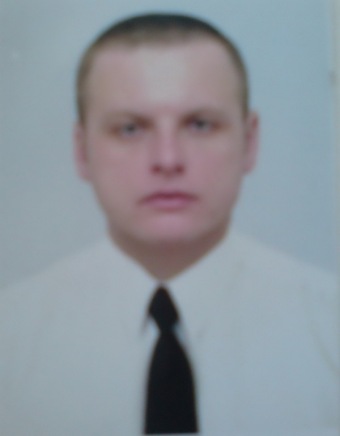 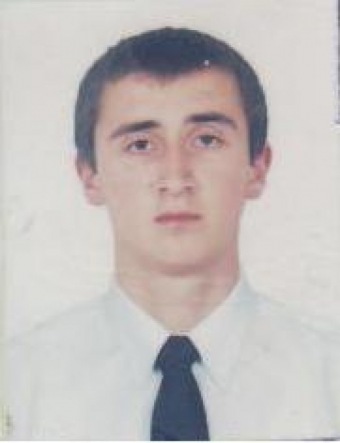 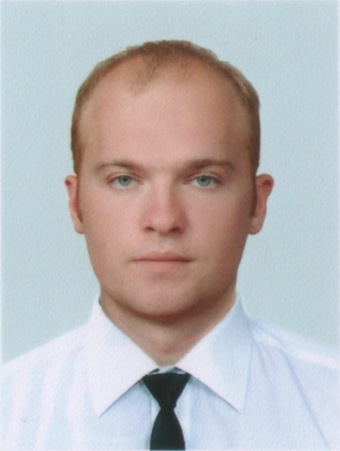 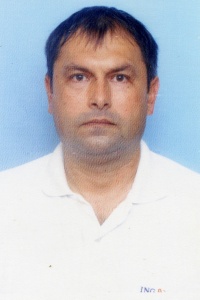 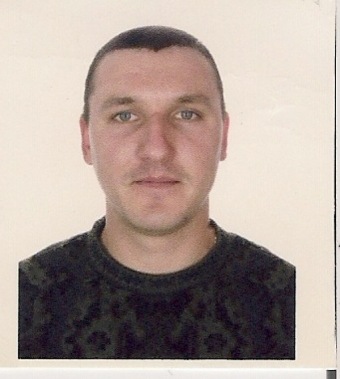 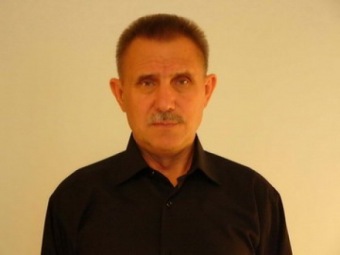 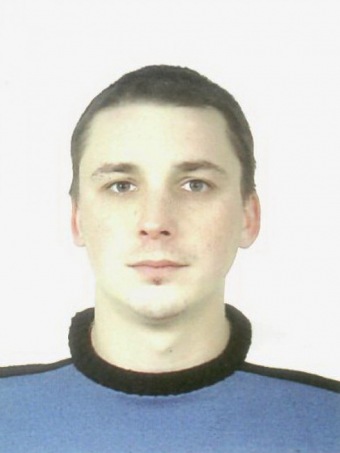 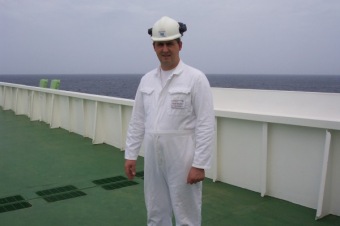 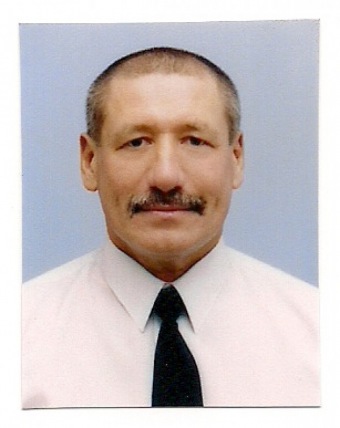 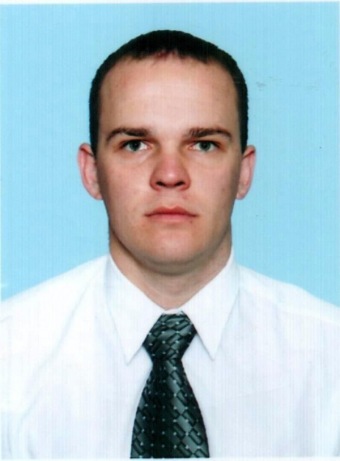 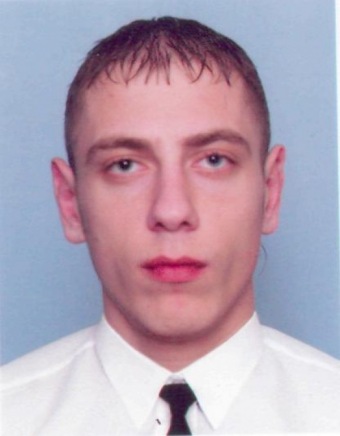 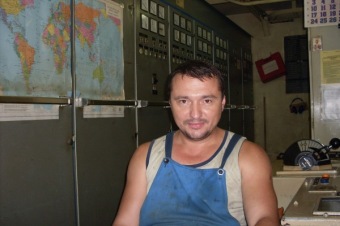 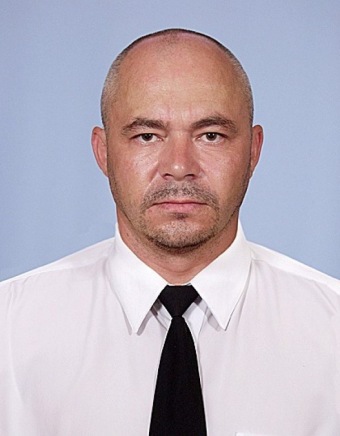 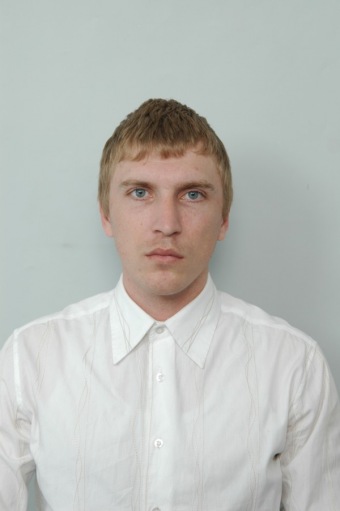 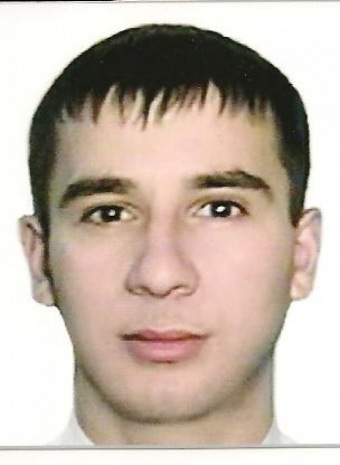 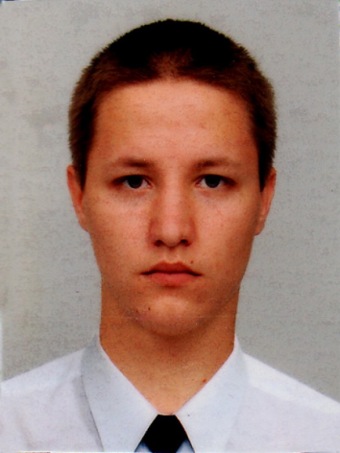 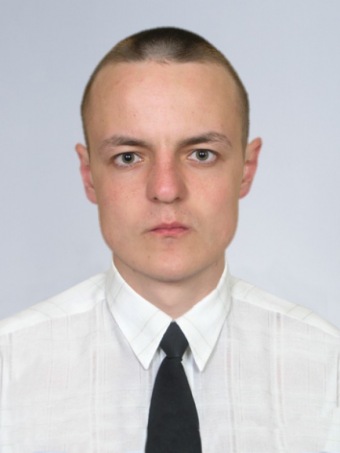 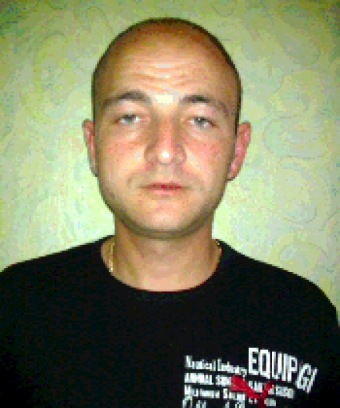 